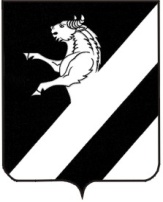 ПРОЕКТКРАСНОЯРСКИЙ  КРАЙ  АЧИНСКИЙ  РАЙОНЛАПШИХИНСКИЙ   СЕЛЬСКИЙ   СОВЕТ  ДЕПУТАТОВЧЕТВЕРТОГО СОЗЫВАРЕШЕНИЕ2022                                                                                                     № 0-20РО внесении изменений в решение Лапшихинского сельского Совета депутатов  от  27.11.2019 № 6-42Р «Об утверждении положения о старосте сельского населенного пункта  в Лапшихинском сельсовете Ачинского района Красноярского края»На основании заключения юридической экспертизы по нормативному правовому акту начальника территориальной политики Губернатора Красноярского края от 04.04.2022 № 24-03127 на решение Лапшихинского сельского Совета депутатов Ачинского района от  27.11.2019 № 6-42Р «Об утверждении положения о старосте сельского населенного пункта  в Лапшихинском сельсовете Ачинского района Красноярского края», руководствуясь статьями 20, 24 Устава  Лапшихинского сельсовета Ачинского района Красноярского края,  Лапшихинский  сельский Совет депутатов РЕШИЛ: 	1. Внести изменения   в решение Лапшихинского сельского Совета депутатов от   27.11.2019 № 6-42Р «Об утверждении положения о старосте сельского населенного пункта  в Лапшихинском сельсовете Ачинского района Красноярского края» : 	1.1.  В пункте 3 Приложения  после слова «обладающим» дополнить словом «активным», слово «постоянно» исключить.1.2.  Пункт 4 Приложения дополнить подпунктами  5 и 6 следующего содержания:«5) вправе выступить с инициативой о внесении инициативного проекта по вопросам, имеющим приоритетное значение для жителей сельского населенного пункта;6)  осуществляет иные полномочия и права, предусмотренные уставом муниципального образования и (или) нормативным правовым актом представительного органа муниципального образования в соответствии с законом субъекта Российской Федерации.».	2. Контроль за исполнением решения возложить на постоянную комиссию по социальной политике, образованию, культуре, здравоохранению, спорту и делам молодежи.	3.  Решение вступает в силу после официального опубликования в информационном листе «Лапшихинский вестник» и подлежит размещению на официальном сайте в сети «Интернет» по адресу: https://lapshiha.ru/.Председатель Лапшихинского                             Глава Лапшихинскогосельского Совета   депутатов		                     сельсовета    А.С. Банный				                     О.А. Шмырь